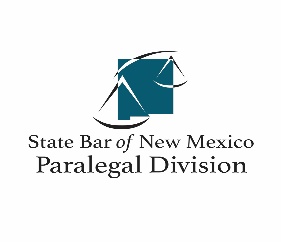 MINIMUM CONTINUING LEGAL EDUCATION (CLE) CERTIFICATE OF COMPLIANCE Member Name: ___________________________________________  	Bar ID:__________A minimum of twelve (12) CLE hours, including one hour of Ethics, is required for annual renewal of your membership in the Paralegal Division. ALL Division-sponsored and non-Division-sponsored CLE courses that comply with the MCLE Guidelines should be included in this form. Please keep certificates of attendance for non-Division sponsored CLEs together with this form for submission with your annual renewal. You do not need a certificate for Division-sponsored CLE courses (the sign-in sheets for Division-sponsored CLEs are kept by the CLE Tracking Committee for proof of attendance in the event of an audit of your records) but you must still list them below. NOTE: If you have a problem meeting the CLE requirement for a particular renewal period or have questions regarding whether a particular CLE complies with the MCLE Guidelines, please submit a written explanatory statement/inquiry to the CLE Tracking Committee at pd-CLEcredits@sbnm.org. An extension may be granted if you are unable to meet your MCLE requirement due to extenuating circumstances.  * You may carry over a maximum of twelve (12) hours including one hour of ethics from the previous year, excluding pro bono and self-study hours. Pro bono and self-study hours are limited to 5 each per year. IF NECESSARY PLEASE CONTINUE TO NEXT PAGE. IF NOT. PLEASE SIGN CERTIFICATION AND DATE AT THE BOTTOM OF NEXT PAGE. Member Name: ___________________________________________  	Bar ID:_________I certify that the information contained in this Certificate of Compliance is true and accurate. Further, I certify that I attended each hour of the General CLE and Ethics programs identified in this Certificate of Compliance and have attached my certificates of attendance for non-Division sponsored CLEs. My CLE hours for the renewal period beginning on January 1, 20___ and ending December 31, 20____ total __________ hours (a minimum of 12), including at least one hour of Ethics. 	Signature of Member 	Date Signed Date of CLE Sponsored By Title of Program Pro BonoSelf-StudyGeneral Hours Ethics Hours ------------------- -------------------------------- TOTAL HOURS FROM CONTINUATION SHEET (if applicable) CARRY OVER CREDITS FROM PREVIOUS YEAR*-------------------  ------------------- = -----------------TOTAL HOURS FOR PERIOD Date of CLE Sponsored By Title of Program Pro BonoSelf-StudyGeneral Hours Ethics Hours ------------------- ----------------- --  Total hours for page 2 entries—add this # to page 1 for a combined total